Name of Doctor(s): _________________________________________________________________________________Personal InformationName: Russia 			Date of Visit: 1985	  		Address: Europe/AsiaTop of FormGovernment (Check Box): Democracy  Dictatorship  Autocracy  Other (Explain): 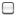 ___________________________________________________________________________________________________________Medical EvaluationBottom of FormMedical Complaint (What is the overall problem(s)?): Symptoms (What actions, events, etc. provided evidence to the current “health” of the government?):Possible Causes (List possible areas of potential threat to the rule of the USSR, internal and external):Diagnosis (Out of your reasons above, choose the one you believe may lead to fall of the government. Explain):Overall Assessment (How would you describe the health of the Russia? Support with explicit examples):